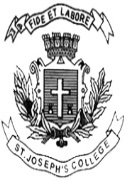 Answer any seven questions:							7  *  10 = 70What is a project? and explain the steps involved in managing the project.Discuss the step wise activities involved identifying project infrastructure .Explain in detail about any two effort evaluation techniques with examples.What are the phases in System Development Life cycle (SDLC)?  Describe the steps involved in sequencing and scheduling activities in a planning model .Give example of forward pass.Explain how risks are handled in a project. Give example.Explain the use of Gantt Charts in allocation of resources.Explain the ISO 9126 standard.Explain the importance of project quality.ST. JOSEPH’S COLLEGE (AUTONOMOUS), BANGALORE-27ST. JOSEPH’S COLLEGE (AUTONOMOUS), BANGALORE-27ST. JOSEPH’S COLLEGE (AUTONOMOUS), BANGALORE-27ST. JOSEPH’S COLLEGE (AUTONOMOUS), BANGALORE-27ST. JOSEPH’S COLLEGE (AUTONOMOUS), BANGALORE-27ST. JOSEPH’S COLLEGE (AUTONOMOUS), BANGALORE-27M.Sc(COMPUTER SCIENCE) –II SEMESTERM.Sc(COMPUTER SCIENCE) –II SEMESTERM.Sc(COMPUTER SCIENCE) –II SEMESTERM.Sc(COMPUTER SCIENCE) –II SEMESTERM.Sc(COMPUTER SCIENCE) –II SEMESTERM.Sc(COMPUTER SCIENCE) –II SEMESTERSEMESTER EXAMINATION: APRIL 2018CS 8415: Software Project ManagementSEMESTER EXAMINATION: APRIL 2018CS 8415: Software Project ManagementSEMESTER EXAMINATION: APRIL 2018CS 8415: Software Project ManagementSEMESTER EXAMINATION: APRIL 2018CS 8415: Software Project ManagementSEMESTER EXAMINATION: APRIL 2018CS 8415: Software Project ManagementSEMESTER EXAMINATION: APRIL 2018CS 8415: Software Project ManagementTime- 2 1/2  hrsTime- 2 1/2  hrsMax Marks-70Max Marks-70Max Marks-70